Městské lesy Znojmo, příspěvková organizace, Vídeňská třída 707/25, Znojmo 669 02 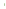 Dodavatel: LESOŠKOLKY, s.r.o. 1. máje 104 
Řečany nad Labem 533 13 IČO: 45534888 
DIČ: CZ45534888 Ve Znojmě dne 10. 10. 2022 Věc: Objednávka – sazenice Objednávám 5 060 ks sazenic dřevin: 5 060 ks	Bříza bělokorá Předpokládaná cena je 63 250 Kč bez DPH. Děkuji S pozdravem Ing. Zdeněk Trojan Ředitel M. +420 775 638 701 
Městské lesy Znojmo, p. o. www.lesyznojmo.cz Důvod výběru dodavatele – způsob zjištění předběžné ceny: dle nabídky a průzkumu na internetu. Dodavatel souhlasí, v souladu se zněním zákona o svobodném přístupu k informacím, v platném 
znění, s možným zpřístupněním či zveřejněním celé této smlouvy v jejím plném znění, jakož i všech úkonů a okolností s touto smlouvou souvisejících, ke kterému může kdykoliv v budoucnu dojít. Objednavatel je povinen k uveřejnění smlouvy/objednávky nad 50 000 Kč prostřednictvím registru smluv. Městské lesy Znojmo 
příspěvková oraganizace Vídeňská třída 707/25 66902   ZNOJMO Tel.:     +420 774 638 702 Web:    www.lesyznojmo.cz E-mail: info@znojmolesy.cz Bankovní spojení | KB Znojmo Č. Účtu:	13930741/0100 
IČO:	00839027 
DIČ:	CZ00839027 